Анализ Положения «О бюджетном процессе и межбюджетных отношениях в муниципальном образовании Московский сельсовет»(утв. Решением Совета депутатов муниципального образования Московский  сельсовет от 20.03.2008 № 9 в ред. от 24.04.2015 № 11).В соответствии со статьей 8 Положения «О Контрольно-счетной палате Усть-Абаканского района», утвержденного решением Совета Депутатов Усть-Абаканского района от 10.10.2011 № 89, пунктом 21 плана работы КСП на 2019 год и распоряжением на проведение экспертно-аналитического мероприятия от 09.09.2019 № 7 Контрольно-счетная палата провела анализ Положения «О бюджетном процессе и межбюджетных отношениях в муниципальном образовании Московский сельсовет», утвержденного решением Совета депутатов Московского сельсовета от 20.03.2008 № 9 (далее Положение). В ходе подготовки заключения учтены положения, Бюджетного кодекса Российской Федерации и Устава муниципального образования Московский сельсовет (в ред. от 28.04.2018 № 13). При проведении анализа положения установлено не соответствия муниципального правового акта требованиям статей 154,157,158,160.1,160.2,160.2-1,169,172,184,1,184.2,264.5,264.6 Бюджетного кодекса Российской Федерации; требованиям статьи 41 Устава муниципального образования Московский сельсовет. На основании выше изложенного Контрольно-счетная палата Усть-Абаканского района предлагает внести в Положение следующие изменения:1. статью 4. раздела 2 Положения привести в соответствие с требованиями статьи 41 Устава муниципального образования Московский сельсовет;2. статью 5.1. раздела 2 Положения привести в соответствие с требованиями статьи 154 Бюджетного кодекса Российской Федерации;3. статья 5.2. раздела 2 Положения привести в соответствие с требованиями статьи 157 Бюджетного кодекса Российской Федерации;4. статья 5.3. раздела 2 Положения привести в соответствие с требованиями статьи 158 Бюджетного кодекса Российской Федерации;5. статья 5.4. раздела 2 Положения привести в соответствие с требованиями статьи 160.1. Бюджетного кодекса Российской Федерации, исключить из указанной статьи абзацы 1, 2 пункта 4.;6. статья 5.5. раздела 2 Положения привести в соответствие с требованиями статьи 160.2. Бюджетного кодекса Российской Федерации;7. статья 5.6. раздела 2 Положения привести в соответствие с требованиями статьи 160.2-1. Бюджетного кодекса Российской Федерации;8. статья 6 главы 3. Положения привести в соответствие с требованиями статей 169., 172. Бюджетного кодекса Российской Федерации;9. дополнить Положение статьей «Долгосрочное бюджетное планирование» в соответствии с требованиями статьи 170.1. Бюджетного кодекса Российской Федерации;10. статья 7 главы 3. Положения привести в соответствие с требованиями статей 184.1. Бюджетного кодекса Российской Федерации;11. статья 8 главы 3. Положения привести в соответствие с требованиями статей 184. 2.Бюджетного кодекса Российской Федерации;12. в пункте 2. статьи 9. главы 3. слова «….районного бюджета…» заменить на «…местного бюджета…»;13. в пункте 1. статьи 11. главы 3. исключить слова «…в первом чтении….», в соответствии с пунктом 1. статьи 9. главы 3. проект принимается в одном чтении; 14. в Положение включить статью регламентирующую порядок работы согласительной комиссии;15.  статью 15.  изложить в новой редакции «В случае если решение о бюджете не вступило в силу с начала текущего финансового года, временное управление бюджетом осуществляется в порядке, предусмотренном Бюджетным Кодексом Российской Федерации»;16. дополнить Положение статьей «Внешняя проверка годового отчета об исполнении бюджета» в соответствии со статьей 264.4. Бюджетного кодекса Российской Федерации»;17. статью 19. Положения привести в соответствие со статьей 264.5., 264.6. Бюджетного кодекса Российской Федерации».Конкретизировать в статьях Положения объект гражданского права – муниципальное образование (например: в подпункте 12.1 пункте 1. статьи 5.3. раздела 2.; пункте 3  статьи 5.3. раздела 2.), изложить нормы применительно к муниципальному образованию Московский сельсовет (например: исключить пункт 13 статья 8. глава 3.; пункт 3. статья 5.3. раздел 2.исключить фразы «федерального бюджета, бюджета субъекта Российской Федерации», « от имени Российской Федерации, субъекта Российской Федерации»).В Положении часто употребляемое словосочетание «настоящий Кодекс» заменить на «Бюджетный кодекс».Положение содержит Разделы 1.и 2., Главы с 3. по 5., части, на которые разбит документ, необходимо обозначить  одним термином с разными числовыми значениями.ПредседательКонтрольно-счетной палаты   Усть-Абаканского района			                                                          Н.Н.Матвиенко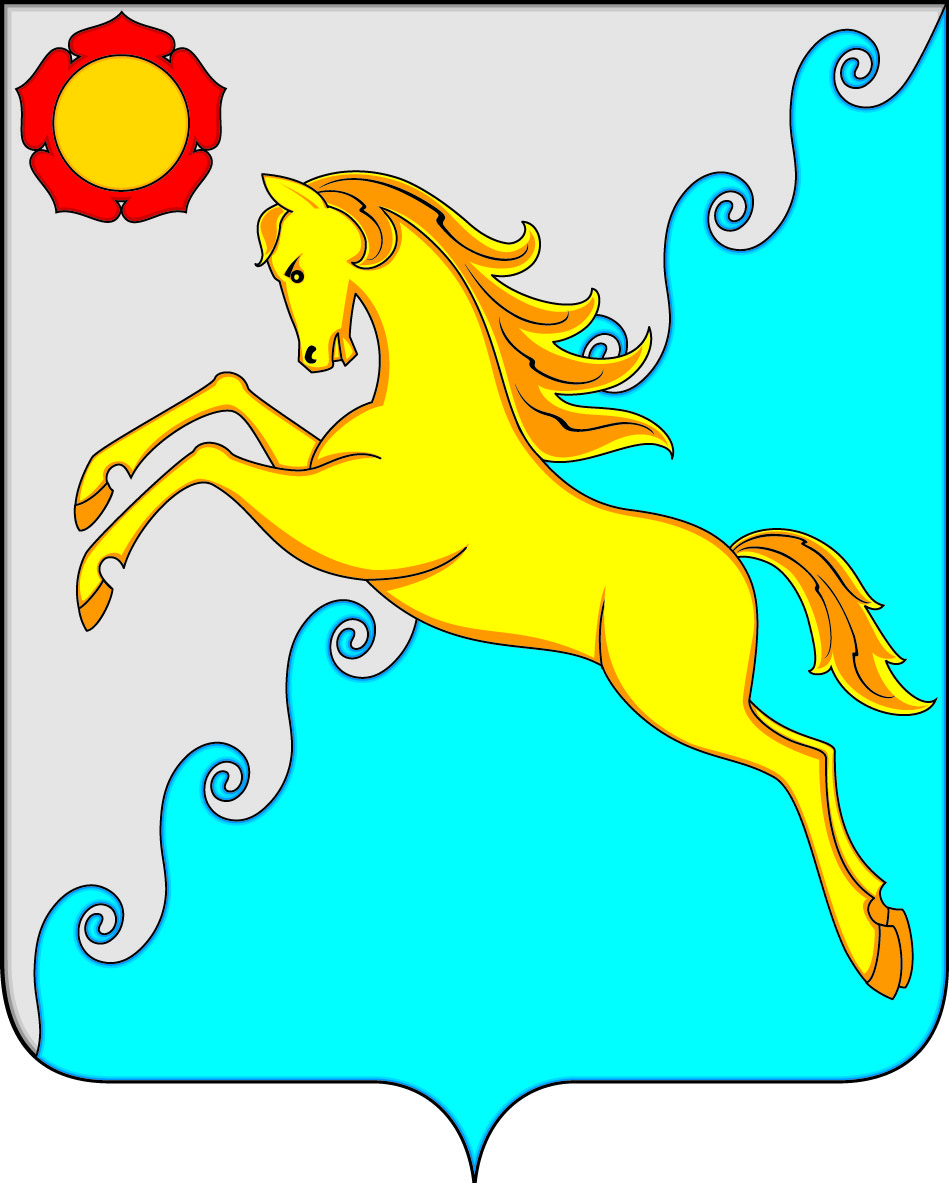 КОНТРОЛЬНО-СЧЕТНАЯ ПАЛАТАУСТЬ-АБАКАНСКОГО РАЙОНА